27 января 2022 года Богучарская межпоселенческая центральная библиотека для учащихся 9 «Б» класса Богучарской СОШ №1 организовала час истории «В блокадных днях». Учащиеся узнали о тяжелых испытаниях, выпавших на долю жителей осажденного города Ленинграда: о голоде и холоде, о детях и женщинах, работавших наравне с мужчинами на заводах, о защите и обороне Ленинграда советскими солдатами. Школьники познакомились с отрывком из 7 симфонии Д. Шостаковича «Ленинградской симфонии», О.Берггольц «Ленинградская поэма», из которых узнали о героизме и стойкости жителей Ленинграда, о строительстве спасительной «дороги жизни» через Ладожское озеро. 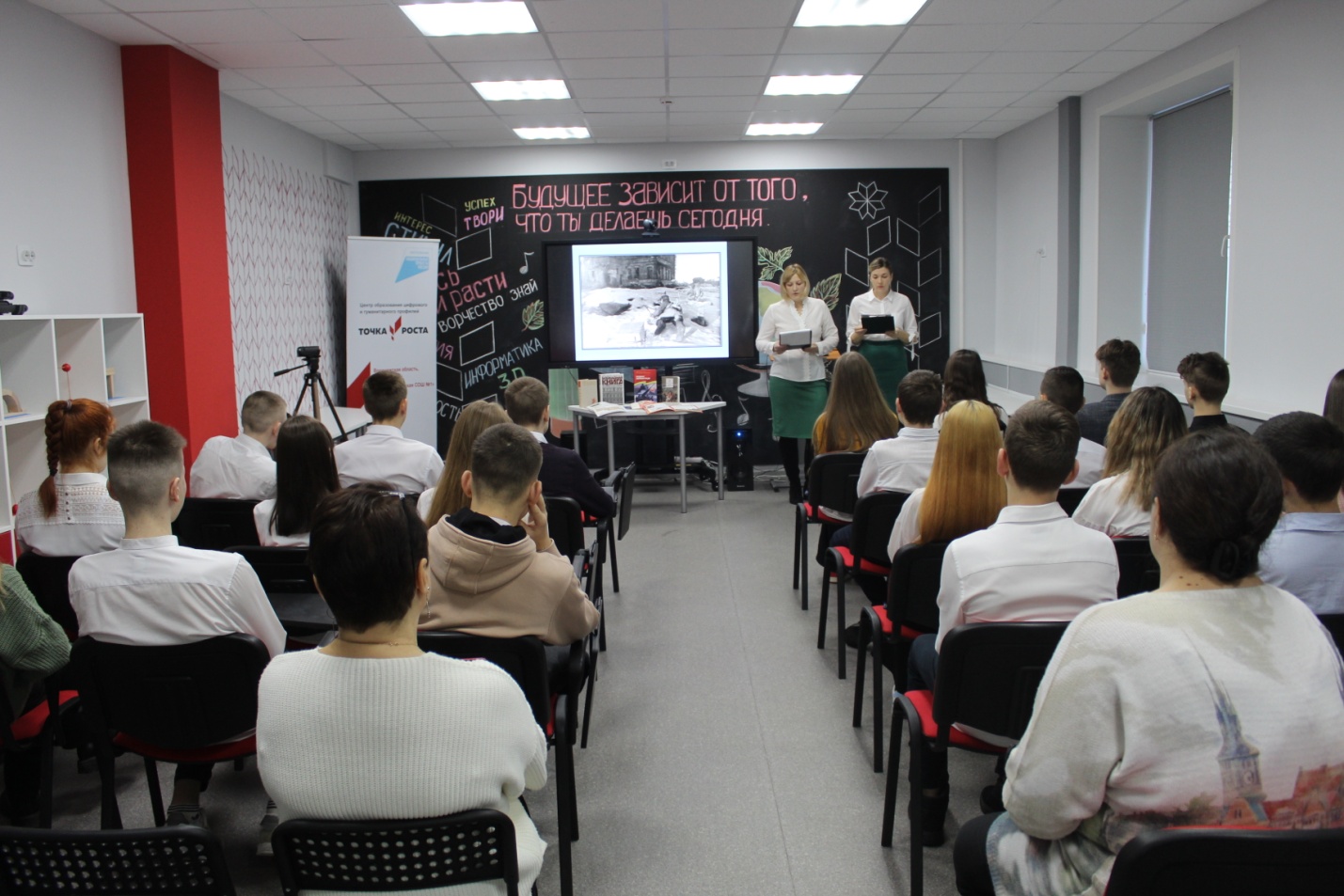 